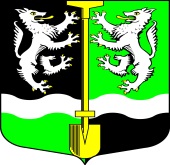 АДМИНИСТРАЦИЯМУНИЦИПАЛЬНОГО ОБРАЗОВАНИЯСЕЛИВАНОВСКОЕ СЕЛЬСКОЕ ПОСЕЛЕНИЕВОЛХОВСКОГО МУНИЦИПАЛЬНОГО РАЙОНА
ЛЕНИНГРАДСКОЙ ОБЛАСТИПОСТАНОВЛЕНИЕ       от 17 января 2020 г.                                                           № 05О создании штаба оповещенияи пункта сбора муниципального образования для оповещения, сбора и отправки граждан, подлежащих призыву на военную службу по мобилизации и поставщиков техникиВ соответствии с Федеральным законом от 31 мая . № 61-ФЗ «Об обороне», Федеральным законом от 26 февраля . № 31-ФЗ «О мобилизационной подготовке и мобилизации в РФ», постановлением Правительства Российской Федерации от 30 декабря . № 852 "Положением о призыве на военную службу по мобилизации граждан, приписанных к воинским частям (предназначенных в специальные формирования) для прохождения военной службы на воинских должностях, предусмотренных штатами военного времени, или направления их для работы на должностях гражданского персонала Вооруженных Сил Российской Федерации, других войск, воинских формирований, органов и специальных формирований", Указом Президента Российской Федерации от 7 декабря . № 1609 «Положением о военных комиссариатах», выпиской из постановления СЗ  администрации Волховского муниципального района № 9с от 21.09.2018 года «Об обеспечении проведения мобилизации людских и транспортных ресурсов на территории Волховского района Ленинградской области», руководствуясь ст.5  п.4 и  Устава муниципального образования «Селивановское сельское поселение», в целях гарантированного и полного оповещения, сбора и отправки мобилизационных ресурсов на пункт предварительного сбора военного комиссариата Волховского и Киришского районовПОСТАНОВЛЯЮ:1.Создать на базе администрации муниципального образования «Селивановское сельское поселение» штаб оповещения и пункт сбора муниципального образования для оповещения, сбора и отправки граждан и техники, подлежащих призыву на военную службу по мобилизации и поставщиков техники (далее - ШО и ПСМО) в составе:Группа управленияНачальник ШО и ПСМО – глава администрации – Петрова М.Ф.Заместитель начальника ШО и ПСМО – Никитичева А.В.Комендант – Данилов Н.Б.Фельдшер – Крысанова Е.В.Технический работник – Мухсидинова М.Н.Места размещения группы  в соответствии со схемой размещения ШО и ПСМО. Отделение оповещения:Начальник отделения – Рубцова Я.Л.Помощник начальника отделения по анализу результатов оповещения – Куршина Е.Б.Технический работник №1 – Лучинина Т.Ф.Посыльные  1 человек согласно списка (Приложение №1) Данилов Н.Б. Ответственность за доставление на пункт сбора граждан, пребывающих в запасе (далее – граждан), уклоняющихся от призыва на военную службу возложить на участкового инспектора.Места размещения отделения в соответствии со схемой размещения ШО и ПСМО.Отделение явки:Начальник отделения – Калмыкова Е.Н.;Помощник начальника отделения по встрече – Векшина О.Г..;Технический работник №1 – Политова И.Р.Места размещения отделения в соответствии со схемой размещения ШО и ПСМО.Отделение формирования и отправок команд:Начальник отделения – Данилов Н.Б.Технический работник №1 – Герасимова И.А.Сопровождающие команд –  1 человек согласно  списка (Приложение №2)Смирнов А.В.Машинистка (оператор ПЭВМ) – Мухсидинова М.Н.Места размещения отделения в соответствии со схемой размещения ШО и ПСМО.Группа розыска:Начальник группы розыска не оповещённых граждан – Рубцова Я.Л.Посыльные  – 1 человек согласно  списка (Приложение №1) Ответственность за доставление на пункт сбора граждан, пребывающих в запасе (далее – граждан), уклоняющихся от призыва на военную службу возложить на участкового инспектора.Место размещения группы в соответствии со схемой размещения ШО и ПСМО.2.Утвердить обязанности должностных лиц администрации ШО и ПСМО.3. Готовность ШО и ПСМО к работе Ч+4.00, после получения сигнала (распоряжения).4.В целях обеспечения бесперебойной работы ШО и ПСМО руководителям организаций, расположенных на территории сельского поселения в течение часа выделить работников согласно  расчёта (Приложение №2).5.Доставку на удалённые маршруты посыльных и отправку военнообязанных на пункт предварительного сбора военного комиссариата Волховского и Киришского районов с ШО и ПС МО производить на специально выделенном автотранспорте, выделяемого по постановлению администрации Волховского района согласно выписки из расчёта (Приложение №3).6.Разработку и уточнение документов ШО и ПС МО осуществить во взаимодействии с военным комиссариатом Волховского и Киришского районов.7.Ответственность за разработку, уточнение, хранение документов ШО и ПСМО возложить на специалиста ВУС администрации Рубцову Я.Л.8.Специалисту ВУС администрации Рубцовой Я.Л.. - получить в отделе мобилизационной подготовки администрации Волховского района ордера на право занятия зданий и территорий ШО и ПСМО;9.Учебные занятия с практическим развёртыванием ШО и ПСМО проводить не реже двух раз в год.10. Контроль  за выполнением настоящего распоряжения возлагаю на себя.Распоряжение объявить исполнителям под роспись в части касающейся.Глава  администрации муниципального образованияСеливановское сельское поселение                                       М.Ф.Петрова